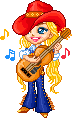 COUNTRY  DANCE  WESTERN                 ACADEMYSIDE TOGETHER, FORWARD, HOLD, SIDE, TOGETHER, FORWARD, HOLD1-4      PD à Droite, PG à côté du PD , Avancer PD, Hold5-8      PG à Gauche, PD à côté du PG, Avancer PG, HoldMAMBO STEP, HOLD, 1/2 TURN (2 COUNTS), 1/2 TURN (2 COUNTS) 1-4      Avancer PD, Revenir sur PG , Reculer PD, Hold 5-6      ½ tour à Gauche et PG devant, sur 2 temps (5-6) 7-8      ½ tour à Gauche et PD derrière sur 2 temps (7-8) BEHIND, SIDE, CROSS ROCK, HOLD, RECOVER, SIDE, CROSS ROCK,. HOLD 1-4       Croiser PG derrière PD, PD à Droite, Croiser PG devant PD, Hold 5-8       Revenir sur PD, PG à Gauche, Croiser PD devant PG, Hold RECOVER, TOGETHER, STEP, HOLD, STEP, HOLD, STEP, PIVOT 1/2 TURN 1-2       Revenir sur PG, PD à côté PG 3-4       Avancer PG en croisant légèrement devant PD, Hold 5-6       Avancer PD en croisant légèrement devant PG, Hold 7-8       Avancer PG, ½ tour à DroiteSTEP, HOLD, WEAVE, SIDE ROCK 1-2       Avancer PG, Hold 3-4       PD à Droite, Croiser PG derrière PD, 5-6       PD à Droite, Croiser PG devant PD 7-8       PD à Droite, revenir sur PG CROSS, HOLD, 1/4 TURN, 1/4 TURN, STEP FORWARD, HOLD, STEP, TOUCH BEHIND, 1-2       Croiser PD devant PG, Hold 3-4       ¼ tour à Droite et PD derrière, ¼ tour à Droite et PD à côté PG 5-6       Avancer PG, Hold 7-8       Avancer PD, Toucher PG derrière PD                                                                                                                                                               .... / ....STEP, KICK, COASTER STEP, HOLD, ROCK/SWAY FORWARD, HOLD, 1-2       Reculer PG, Kick PD devant 3-4       Reculer PD, PG à côté PD 5-6       Avancer PD, Hold 7-8       Rock/Sway PG devant, Hold RECOVER/SWAY, HOLD, 1/4 TURN, TOGETHER, 1/4 TURN, TOGETHER, 1/4 TURN, HOLD 1-2       Revenir sur PD en sway Hold 3-8        Faire un arc : ¼ tour à Gauche en avançant PG, PD à côté PG, ¼ tour à gauche en avançant PG,              PD à côté PG, ¼ tour à Gauche en avant PG, Hold (Style en option : utiliser votre bras gauche pour indiquer le tour) FINAL :   Face à 9h, sur la 2ème section, faire les 14 premiers temps, puis ¼ de tour pour vous retrouver à 12 h, Hold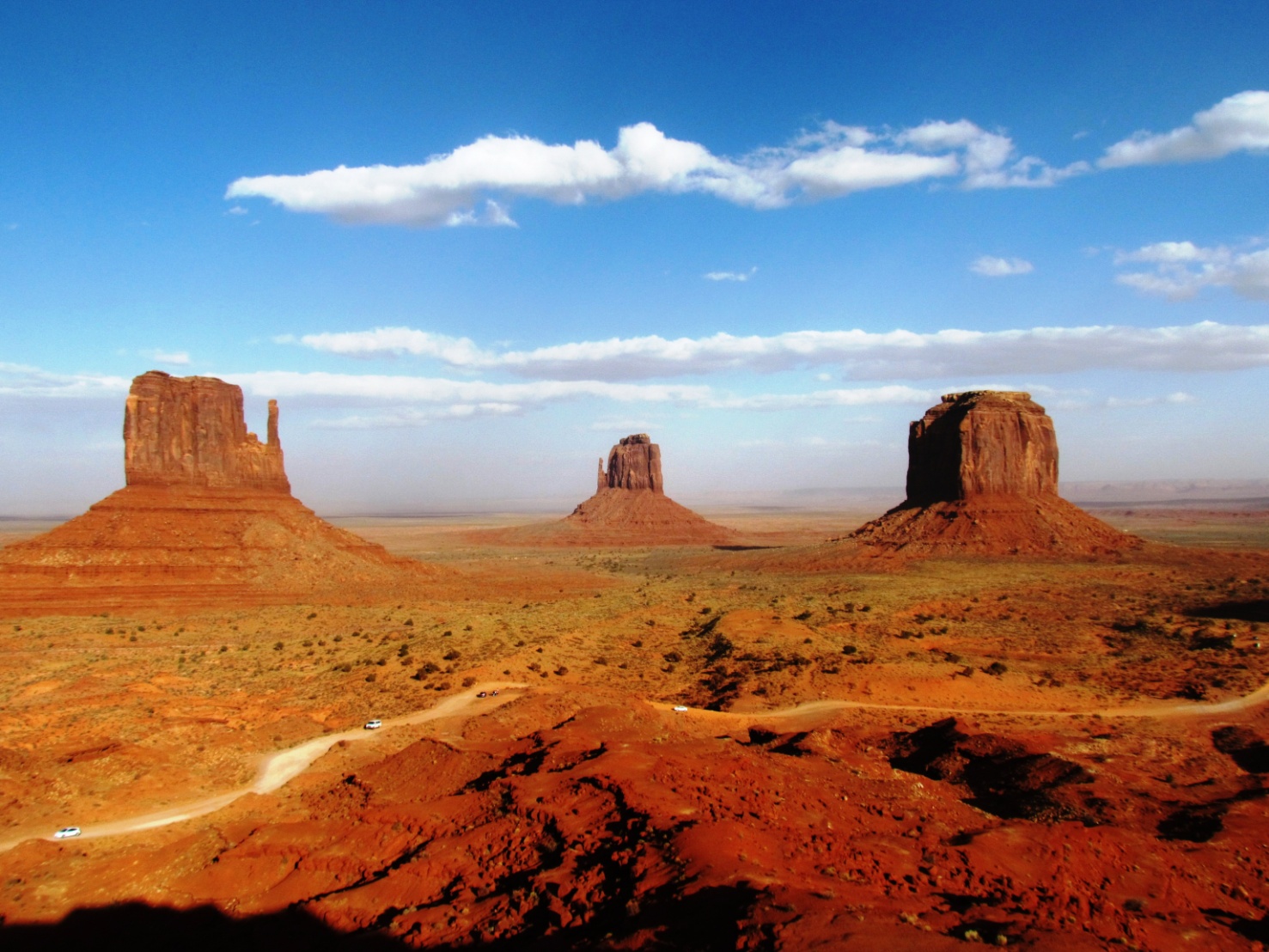                                                Recommencez au début, amusez vous et souriez !!COUNTRY DANCE WESTERN ACADEMY      74  chemin  du Martinet   73420  DRUMETTAZ-CLARAFONDANGELIQUE  GIRAUD  Tel: 06.15.53.67.55Diplômée  en danse country au Country Dance Instructors Training  (CDIT)countrydancewesternacademy.com